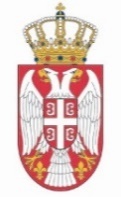 REPUBLIKA SRBIJANARODNA SKUPŠTINAOdbor za dijasporu i Srbe u regionu 09 Broj: 06-2/98-2129. mart 2021. godineB e o g r a dZ A P I S N I KŠESTE SEDNICE ODBORA ZA DIJASPORU I SRBE U REGIONU, ODRŽANE 29. MARTA 2021. GODINESednica je počela u 12,00 časova. Sednici je predsedavao Milimir Vujadinović, predsednik Odbora.            Sednici su prisustvovali članovi Odbora: Aleksandar Čotrić, Goran Milić, Sanja Lakić, Mladen Bošković, Janko Langura, Milan Ilić, Miodrag Linta, Aleksandar Marković, Radovan Tvrdišić, Hadži Milorad Stošić i Justina Pupin Košćal. Sednici su prisustvovali i prof. dr Ljubiša Stojmirović, zamenik odsutnog člana Jadranke Jovanović, Stefan Srbljanović, zamenik odsutnog člana Milana Đurice, kao i Biljana Jakovljević i Nataša Ljubičić, zamenici članova.            Sednici nisu prisustvovali članovi Odbora: Jadranka Jovanović, Slobodan Alavanja, Milan Đurica, Slavenko Unković.      Osim narodnih poslanika, sednici su prisustvovali: Vladimir Kokanović, predsednik Saveza Srba u Republici Sloveniji, Ognjan Krstić, predsednik Saveza Srba u Rumuniji i poslanik u parlamentu Rumunije sa  Darkom Voštinarom i Borkom Jorgovanom, potpredsednicima Saveza Srba u Rumuniji, Nikolina Milatović Popović v.d. pomoćnika direktora Uprave za saradnju s dijasporom i Srbima u regionu i Duško Ćutilo, direktor Fonda za izbegla, raseljena lica i za saradnju sa Srbima u regionu AP Vojvodina.Otvarajući sednicu, predsednik Odbora Milimir Vujadinović je konstatovao da je u sali prisutno 14 članova i da postoji kvorum za odlučivanje.Na predlog predsednika, Odbor je jednoglasno (14 „za“) usvojio sledećiD n e v n i   r e d:Usvajanje zapisnika Pete sednice Odbora za dijasporu i Srbe u regionu1. Položaj i perspektive Srba u Republici Sloveniji i Rumuniji u kontekstu podrške Republike Srbije i uticaja na položaj srpske zajednice u regionu,    2. R a z n o.Pre prelaska na prvu tačku utvrđenog dnevnog reda Odbor je jednoglasno (14 „za“) usvojio zapisnik Pete sednice Odbora. Prva tačka dnevnog reda – Položaj i perspektive Srba u Republici Sloveniji i Rumuniji u kontekstu podrške Republike Srbije i uticaja na položaj srpske zajednice u regionu     U diskusiji su učestvovovali članovi Odbora Aleksandar Čotrić i Hadži Milorad Stošić kao i Vladimir Kokanović, predsednik Saveza Srba u Republici Sloveniji,  Ognjan Krstić, predsednik Saveza Srba u Rumuniji i poslanik u parlamentu Rumunije i Nikolina Milatović Popović v.d. pomoćnika direktora Uprave za saradnju s dijasporom.     Na početku sednice, predsednik Odbora Milimir Vujadinović pozdravljajući goste izrazio je zadovoljstvo da sednici prisustvuju predstavnici srpskih zajednica iz Republike Slovenije i Rumunije uprkos problemima izazvanih pandemijskom krizom, budući da nisu bili u mogućnosti da prisustvuju prethodnim sednicama na kojima se raspravljalo o položaju Srba u regionu.Vladimir Kokanović predsednik Saveza Srba u Sloveniji govorio je o položaju Srba u Sloveniji i aktivnostima Saveza. Naglasio je da je Savez osnovan sa ciljem da stvori jedinstvo svih Srba koji žive u toj zemlji u čemu su imali veliku pomoć matice. Kokanović je naglasio da Srbi nikada nisu imali veću podršku i bolju saradnju sa maticom napominjući da se na prostorima današnje Slovenije nalaze još od XV veka, kada su naselili Belu Krajinu. Upoznao je prisutne sa nizom projekata koje je Savez pokrenuo  od kojih je najznačajniji uvođenje dopunske nastave na srpskom jeziku u svim školama Slovenije, za koju se prijavilo 1500 učenika, a koji je realizovan uz podršku Srpske pravoslavne crkve. Imajući u vidu predstojeći popis stanovništva, naveo je, da je Savez u decembru prošle godine podneo inicijativu Vladi Republike Slovenije za izmenu propisa koji bi omogućio izjašnjavanje o nacionalnoj i verskoj pripadnosti kao i formiranje registra verske i nacionalne pripadnosti, i istakao da odgovor nije dobijen u zakonskom roku. Objasnio je da se prema popisu iz 2002. godine, 40 hiljada stanovnika izjasnilo kao Srbi, dok je 2011. godine popis bio čisto statistički, zbog čega nije dao podatke koji se tiču kako brojnosti tako i verske i nacionalne pripadnosti stanovnika, što je za posledicu imalo da je podatak o broju Srba izostao. Kokanović je naglasio da Srbi u Sloveniji nemaju status nacionalne manjine, kao i da ne postoji mogućnost za dobijanje dvojnog državljanstva. Dobijanje slovenačkog državljanstva uslovljeno je odricanjem od srpskog državljanstva. Istako je da će se u budućem periodu zalagati za rešavanje ovog pitanja, navodeći da bi dvojno državljanstvo znatno doprinelo očuvanju srpske tradicije i kulture u Sloveniji. Ukazao je da veliki broj mladih iz Srbije studira u Sloveniji i da po završetku studija ostaju u Sloveniji  opredeljujući se za slovenačko državljanstvo, zbog čega je dodatno bitno stvoriti uslove za dobijanje dvojnog državljanstva, kako bi se sa mladim ljudima održao kontakt.	Napomenuo je da preko 2000 privrednih subjekata iz Srbije trenutno posluje u Republici Sloveniji dok nešto iznad 1000 slovenačkih preduzeća posluje u Republici Srbiji, i naveo da je robna razmena između Srbije i Slovenije oko milijardu i pet stotina miliona evra na godišnjem nivou, tako da je Srbija gotovo najvažniji (ako se izuzmu države EU) spoljno-trgovinski partner, zbog čega će se Savez u narednom periodu baviti daljim jačanjem ove saradnje. Ukazao je na značaj promocije srpskog turizma u Sloveniji imajući u vidu da gosti iz Slovenije vrlo rado dolaze i turistički obilaze Srbiju koja ima veliki turistički potencijal.  	U daljem izlaganju Kokanović je kao jednu od najvećih potreba srpskog stanovništva u Sloveniji istakao otvaranje Srpskog kulturnog centra u Ljubljani, o čemu se već razgovaralo sa predstavnicima izvršne vlasti u Srbiji kao i da se očekuje realizacija ovog projekta u narednom periodu. Takođe, upoznao je Odbor sa planom da Savez pokrene projekat otvaranja info servisa koji bi omogućio približavanje Srbima koji žive u Sloveniji kroz informisanje o bitnim pitanjima.	Kao poseban problem naveo je da su upravo na snazi nove epidemiološke mere kojima država Slovenija ne priznaje PCR test iz Republike Srbije čime je neprijatno iznenađen, naročito kada se uzme u obzir dobar odnos države Srbije i države Slovenije i izrazio nadu da će se ova situacija ubrzo promeniti. 	Na kraju izlaganja, Kokanović je izrazio zadovoljstvo odnosom matice prema Srbima u regionu i dijaspori i ukazao da saradnja na institucionalnom nivou nikada nije bila intenzivnija i bolja, posebno sa Ministarstvom spoljnih poslova, Upravom za saradnju sa dijasporom i Srbima u regionu kao i Fondom za izbegla, raseljena lica i za saradnju sa Srbima u regionu AP Vojvodina. Takođe, istakao je značajnu ulogu SPC, odnosno Mitropolije zagrebačko-ljubljanske koja je svakom Srbinu u Sloveniji pružila utočište. O položaju Srba u Rumuniji govorio je Ognjan Krstić, predsednik Saveza Srba u Rumuniji i poslanik u Parlamentu Rumunije. Istakao je izuzetno dobar položaj srpske nacionalne manjine u toj zemlji, uz konstataciju da i pored toga u Rumuniji živi sve manje Srba, te da ih je prema poslednjem popisu stanovništva bilo svega 18 i po hiljada. Ukazao je da se srpska nacionalna manjina izborila za svoja prava i da uživa poštovanje od strane rumunskih vlasti, jer je prepoznata kao partner koji je uvek za dijalog, naglasivši da svaka manjina ima svog predstavnika u Parlamentu, što omogućava da budu politički aktivni i uključeni u procese odlučivanja. Naveo je da Srbi imaju svoje predstavnike i na lokalnom nivou u jedinicama lokalne samouprave u kojima su brojni, što je veoma značajno budući da to obezbeđuje alternativne fondove finansiranja, dodajući da se Savez kao organizacija finansira isključivo iz državnog budžeta kao i da koristi sve moguće resurse i sve zakonske mogućnosti kako bi obezbedio ta sredstva. Veoma bitna aktivnost je ulaganje u infrastrukturu odnosno stvaranje imovine Saveza što je ostvareno kroz više od 180 projekata, akcija i aktivnosti koje je Savez Srba u Rumuniji organizovao.U nastavku izlaganja upoznao je prisutne sa radom Saveza Srba u Rumuniji koji je osnovan pre 30 godina sa ciljem očuvanja nacionalnog identiteta, osvrnuvši se na aktivnosti, akcije i projekte usmerene ka očuvanju srpskog jezika, vere i kulture. Posebno je istakao osnivanje regionalnih centara po županijama (u Aradu, Semiklušu, Temišvaru) koji imaju za cilj okupljanje pod jednim krovom institucija i aktivnosti koje se tiču očuvanja jezika i kulture, počev od biblioteka, muzeja, škola i radionica za izučavanje maternjeg jezika, pa do multimedijalnih i ostalih prostora koji mogu da se koriste namenski u tim kulturnim centrima. Kao dobru praksu vaspitanja u srpskom duhu i očuvanja jezika naglasio je da u institucionalnom sistemu školstva i obrazovanja postoje škole u kojima se nastava odvija na srpskom jeziku i da postoje škole u kojima se srpski izučava kao nastavni predmet. Pored toga, Savez je pokrenuo akciju da deca koja nemaju mogućnost da pohađaju ovakve škole, u specijalnim radionicama uče ćirilično pismo i srpski jezik. Naglasio je da odličnu saradnju imaju sa našim institucijama, posebno sa temišvarskom eparhijom sa kojom sprovode značajne programe vaspitanja naše dece u duhu svetosavlja, kroz letnje kampove veronauke, u manastirima Sveti Đorđe, Bazaš i Šenđurac. Posebno je ukazao na bogatu izdavačku delatnost budući da se svake godine izda preko 20 naslova pre svega na srpskom jeziku i na ćiriličnom pismu, kao i prevodi značajnih srpskih autora čime se promovišu srpska dela prema rumunskom narodu i rumunskim prijateljima. Ukazao je na potrebu ozbiljnije promocije srpskog turizma u Rumuniji, pogotovo kontinentalnog i banjskog, zbog velikog interesovanja rumunskih građana.Komentarišući saradnju sa maticom, Krstić je naglasio da su u prošlosti imali često utisak da u Rumuniju članovi Diplomatsko konzularnog predstavništva dolaze „kao po kazni“, dok je danas situacija potpuno drugačija jer Srbiju u Rumuniji predstavljaju ljudi na koje su ponosni i sa kojima imaju izuzetnu saradnju.Nikolina Milatović Popović v.d. pomoćnika direktora Uprave za saradnju s dijasporom i Srbima u regionu rekla je da je u Upravi aktuelna aktivnost usmerena ka digitalizaciji konkursa za sufinansiranje projekata, i da će iskoristi priliku da porazgovara sa predstavnicima Srba iz regiona o njihovim planovima i zajedničkom daljem delovanju. Aleksandar Čotrić, član Odbora postavio je pitanje u vezi sa preduzetim aktivnostima u sprovođenju popisa stanovništva u Rumuniji i eventualnoj potrebi pomoći matične države i njenih institucija. Takođe, osvrnuo se na rad Srpske teoretske gimnazije „Dositej Obradović“ u Temišvaru, elitne institucije ne samo Srba u Rumuniji, nego uopšte u srpskom narodu koja ima stručan kadar, dugu i slavnu tradiciju i izrazio zadovoljstvo što je grad Temišvar otkupio od katoličke crkve zgradu u kojoj se nalazi, čime je problem gubitka prostora za rad za određeno vreme rešen. Pomenuo je dobru praksu u Srpskoj gimnaziji „Nikola Tesla“ u Budimpešti, u kojoj se školuju i deca izvan Mađarske, odnosno u koju se upisuju Srbi iz Srbije, ali i iz Republike Srpske i Hrvatske, i na taj način ne samo da gimnazija opstaje, nego ima sve veći broj učenika. S tim u vezi zainteresovao se da li postoji mogućnost da se u gimnaziji „Dositej Obradović“ u Temišvaru organizuje takav vid nastave, odnosno upis u gimnaziju dece iz regiona čime bi se osnažio srpski korpus u Rumuniji, i omogućilo školovanje naše dece u državi EU, i eventualno nastavak školovanja i u drugim zemljama EU.	Posebno je istakao značaj određivanja trase budućeg  auto-puta od strane rumunske Vlade koji će povezivati Temišvar sa Pančevom i Beogradom, što je jedan od prioriteta i naše Vlade.U odgovoru poslaniku Čotriću, Ognjan Krstić predsednik Saveza Srba u Rumuniji istakao je da će Savez i naši predstavnici u institucijama u Rumuniji preduzeti aktivnosti usmerene na masovno obaveštavanje naših sunarodnika o popisu kako bi odziv bio što veći, a podaci realni. Što se gimnazije tiče, naveo je da za sada ne postoji bilateralni ugovor o kulturnoj i prosvetnoj saradnji između Srbije i Rumunije, da je u pripremi, kao i da se Savez zalaže za zaključenje istog u što kraćem roku, kako bi se ova značajna pitanja rešila. Kada je u pitanju izgradnja auto puta, rekao je da je proces pokrenut, urađena je studija izvodljivosti i obezbeđena su sredstva za eksproprijaciju.Hadži Milorad Stošić, član Odbora izrazio je zadovoljstvo što je pre dve godine formiran Savez Srba u Sloveniji, jer su do 2015. godine postojala dva saveza, Savez srpskih društava Slovenije, koji je okupljao 17 udruženja, i Savez srpske dijaspore Slovenije. Takođe, ukazao je da za razliku od ostalih Srba u regionu srpska zajednica u Sloveniji nije politički organizovana. Jedan broj Srba politički je aktivan kroz postojeće parlamentarne stranke.U daljoj diskusiji osvrnuo se na inicijativu za postavljanje spomenika Nikoli Tesli u Ljubljani koja nije ralizovana, podsećajući da na Bledu postoji spomenik Mihajlu Pupinu, što ukazuje na bitnost i značaj srpskih velikana u Sloveniji. Podržao je predlog za otvaranje Srpskog kuturnog centra u Ljubljani i izrazio zadovoljstvo zbog povećanog broja dece koja uče srpski jezik u odnosu na raniji period. Saglasio se sa inicijativom Saveza Srba u Sloveniji da se na predstojećem popisu omogući izjašnjavanje o nacionalnoj i veskoj pripadnosti kao što je to slučaj u Rumuniji.	U ponovnom obraćanju Vladimir Kokanović napomenuo je da postoji inicijativa pokrenuta od strane slovenačkih prijatelja u Mariboru za podizanje spomenika Nikoli Tesli, s obzirom da je jedan deo života proveo u Mariboru. Govoreći o paradigmi da Srbi nisu složni, izneo je stav da su Srbi jedinstven narod po svim pitanjima, a naročito po pitanju srpske istorije, tradicije, kulture i ljubavi prema matici. Zaključujući diskusiju po ovoj tački dnevnog reda, predsednik Odbora Milimir Vujadinović naglasio je da srpski narod nikada nije bio jedinstveniji oko osnovnih nacionalnih pitanja i da je dokaz tome prisustvo predstavnika Srba iz Republike Slovenije i Rumunije  današnjoj sednici, ali i prisustvo srpskih vlasti na svakom mestu gde žive Srbi i da  jaka Srbija kakvu danas stvara vlast na čelu sa predsednikom Republike Aleksandrom Vučićem može biti od pomoći Srbima u regionu. Izrazio je zadovoljstvo što naš narod u Rumuniji živi znatno drugačije u odnosu na mnoge druge u regionu, posebno u Hrvatskoj i federaciji BiH. Predsednik Odbora izneo je lični stav da imenovanja ambasadora u Rumuniji jesu bila „po kazni“ jer su bila oličenje politike koja je vođena prema našim sunarodnicima u regionu i koja za cilj nije imala jedinstvo.	Istakao je da Odbor i narodni  poslanici od država u regionu traže samo da  poštuju sopstvene ustave i sopstvene zakone, odnosno da prava koja uživaju neki drugi narodi koji danas žive u Srbiji u statusu nacionalne manjine budu vodilja za ono što očekujemo za naš narod u tim zemljama.	Predsednik Odbora osvrnuo se na informaciju da Slovenija ne priznaje PCR testove iz Srbije, te uputio apel vlastima u Sloveniji da preispitaju tu odluku i postupe u interesu naroda Srbije i naroda Slovenije. Druga tačka dnevnog reda -  Razno         S obzirom da nije bilo predloga za raspravu pod ovom tačkom dnevnog reda, predsednik Odbora se još jednom zahvalio gostima na učešću i doprinosu u radu na sednici Odbora.        Sednica je završena u 13,45 časova.	Prepis tonskog snimka sednice sastavni je deo ovog zapisnika.            SEKRETAR ODBORA                                      	PREDSEDNIK ODBORA              Gorica Durkalić                                             	  Milimir Vujadinović 